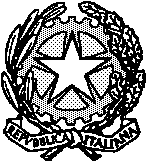 Procura della Repubblica di Biellapresso il Tribunale Ordinario 3e) art.-186-comma-1-e-2-lett.-c-notturno, con concessione attenuanti  (tasso alcolemico da   g/l a 2.5 g/l).PENA IN CASO DI PATTEGGIAMENTO ENTRO LA NOTIFICA DEL DECRETO DI CITAZIONE A GIUDIZIOp.b. euro 1.500,00 di ammenda e mesi 6 di arresto, aumentata per l’aggravante di cui all’art 186 c. 2 sexies del D.Lvo  nr. 285 ad euro 2.000,00 e mesi 6 di arresto, ridotta per le attenuanti generiche di cui all’art. 62bis c.p. ad euro 1.340,00   di   ammenda   e   mesi 4   di   arresto, ridotta  ex   art.   444   c.p.p.   alla  pena   finale   di   euro 900,00    di   ammenda   e   mesi 2 giorni 20  di   arresto.Sanzione amministrativa accessoria: sospensione della patente di guida per anni uno e confisca del veicolo se di proprietà del contravventore. In caso di proprietà del veicolo in capo a terzo estraneo del reato: sospensione della patente di guida per anni due.PENA IN CASO DI PATTEGGIAMENTO DOPO LA NOTIFICA DEL DECRETO DI CITAZIONE A GIUDIZIOp.b. euro 3000,00 di ammenda e mesi 7 giorni 15  di arresto, aumentata per l’aggravante di cui all’art 186 c. 2 sexies del D.Lvo  nr. 285 ad euro 4000,00 e mesi 7 giorni 15 di arresto, ridotta per le attenuanti generiche di cui all’art. 62bis c.p. ad euro 2.670,00 e mesi 5 di arresto ex art. 444 c.p.p. alla   pena   finale   di   euro  1.800,00   di   ammenda   e  mesi 3  giorni  10 di arresto.Sanzione amministrativa accessoria: sospensione della patente di guida per anni uno e confisca del veicolo se di proprietà del contravventore. In caso di proprietà del veicolo in capo a terzo estraneo del reato: sospensione della patente di guida per anni due.